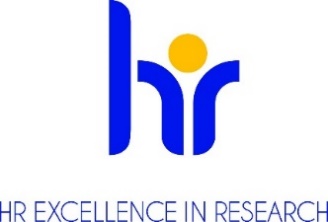 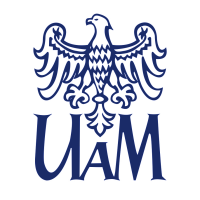 UNIWERSYTET IM. ADAMA MICKIEWICZA W POZNANIUOGŁASZAKONKURSna stanowisko adiunkt-stażysta podoktorski (post-doc)
na Wydziale ChemiiPodstawowe informacjeDyscyplina naukowa (research field): Nauki chemiczne.Wymiar czasu pracy (job status) (hours per week) i liczba godzin pracy w tygodniu w zadaniowym systemie czasu pracy: Pełny etat, 40 godzin w tygodniu w zadaniowym systemie czasu pracy. Podstawa nawiązania stosunku pracy i  przewidywany czas zatrudnienia (type of contract): Umowa o pracę na czas określony: 3 lata.Przewidywany termin rozpoczęcia pracy (envisaged job starting date): Styczeń 2023Miejsce wykonywania pracy (work location):Uniwersytet im. Adama Mickiewicza w Poznaniu, Wydział Chemiiul. Uniwersytetu Poznańskiego 8, 61-614 PoznańTermin, forma i miejsce złożenia aplikacji: (application deadline and how to apply)Termin przesyłania zgłoszeń: 10 października 2022. Adres przesyłania zgłoszeń (e-mail): michal.ceglowski@amu.edu.plWymagane dokumenty (required documents)Zgłoszenie kandydata do konkursu;Curriculum Vitae z aktualną fotografią;Dyplomy lub zaświadczenia wydane przez uczelnie potwierdzające wykształcenie 
i posiadane stopnie lub tytuł naukowy (w przypadku stopni naukowych uzyskanych zagranicą - dokumenty muszą spełniać kryteria równoważności określone w art. 328 ustawy z dnia 20 lipca 2018 roku Prawo o szkolnictwie wyższym i nauce (Dz.U. z 2022 r. poz. 574 z późn. zmianami) ;Informacja o osiągnięciach badawczych, dydaktycznych i organizacyjnych;Certyfikaty lub inne dokumenty świadczące o stopniu znajomości języków obcych, jeżeli kandydat/ka nimi dysponuje;List rekomendacyjny (jeżeli kandydat/ka dysponuje);Zgoda na przetwarzanie danych osobowych następujacej treści : Zgodnie z art. 6 ust.1 lit a ogólnego rozporządzenia o ochronie danych osobowych z dnia 27 kwietnia 2016 r. (Dz. U. UE L 119/1 z dnia 4 maja 2016 r.) wyrażam zgodę na przetwarzania danych osobowych innych niż: imię, (imiona) i nazwisko; imiona rodziców; data urodzenia; miejsce zamieszkania (adres do korespondencji); wykształcenie; przebieg dotychczasowego zatrudnienia, zawartych w mojej ofercie pracy dla potrzeb aktualnej rekrutacji.";Warunki konkursu określone przez komisję konkursową Określenie kwalifikacji: (researcher profile) zgodnie z wytycznymi Euraxess R 1 naukowiec nieposiadający stopnia doktora 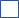 X   R 2 naukowiec ze stopniem doktora  R 3 samodzielny naukowiec  R 4 doświadczony samodzielny naukowiec Opis oferty pracy (offer description)Wynagrodzenie w wysokości ok. 7500 zł brutto/miesiąc.Współpraca naukowa z Uniwersytetem w Gandawie.Opis realizowanych zadań:•	Udział w zadaniach badawczych projektu NCN SONATA 17, nr 2021/43/D/ST5/01190 „Hybrydowe materiały polioksazolinowe z odciskiem molekularnym jako zmiatające sondy molekularne stosowane w szybkiej analizie z wykorzystaniem spektrometrii mas z jonizacją w warunkach otoczenia”, kierownik: dr hab. Michał Cegłowski, prof. UAM,•	Synteza funkcjonalnych poli(2-oksazolin)•	Przyłączanie funkcjonalnych poli(2-oksazolin) do powierzchni materiałów nieorganicznych•	Przeprowadzenie procesu odciskania molekularnego w uzyskanych hybrydowych materiałach•	Zbadanie oddziaływań występujących między wdrukowanymi materiałami hybrydowymi i cząsteczkami analitów•	Zastosowanie uzyskanych wdrukowanych materiałów hybrydowych w oznaczeniach ilościowychWymagania i kwalifikacje (requirments and qualifications)Do konkursu mogą przystąpić osoby, spełniające wymogi określone w art. 113 ustawy z dnia 
20 lipca 2018 roku Prawo o szkolnictwie wyższym i nauce (Dz.U. z 2022 r. poz. 574 z późn. zmianami ) oraz spełniające następujące wymagania:•	stopień doktora nauk chemicznych/inżynierii chemicznej/inżynierii materiałowej uzyskany nie wcześniej niż 7 lat temu (okres ten może być przedłużony o czas trwania urlopów macierzyńskich, rodzicielskich, bądź długotrwałej niezdolności do pracy z powodu choroby),•	kierownik niniejszego projektu (dr hab. Michał Cegłowski) nie był promotorem ani promotorem pomocniczym rozprawy doktorskiej będącej podstawą uzyskania stopnia doktora;•	stopień doktora uzyskany w podmiocie innym niż podmiot, w którym planowane jest zatrudnienie, lub odbycie co najmniej 10-miesięczny, ciągłego i udokumentowanego stażu podoktorski w podmiocie innym niż podmiot realizujący niniejszy projekt oraz w kraju innym niż kraj uzyskania stopnia doktora;Wymagania językowe (required languages)język angielskipoziom płynnyWymagane doświadczenie badawcze, badawczo-dydaktyczne lub dydaktyczne (required research experience)•	wiedza z zakresu syntezy organicznej, syntezy polimerów, materiałów hybrydowych oraz funkcjonalizacji materiałów, •	doświadczenie w pracy laboratoryjnej w zakresie chemii i chemii polimerów,•	dobra znajomość technik analitycznych (np. NMR, IR, MS, SEM, TEM, UV-Vis),•	umiejętność zaplanowania i wykonywania syntez chemicznych i charakteryzacji syntezowanych materiałów,•	umiejętność pracy indywidualnej i zespołowej,•	biegła obsługa komputera, pakietu MS Office, programów do tworzenia wykresów (np. Origin, Sigma Plot, etc.) oraz programów do tworzenia wzorów chemicznych (np. ChemOffice).Benefity (benefits)atmosfera szacunku i współpracyelastyczny czas pracymożliwość pracy zdalnejdofinansowanie nauki językówdofinansowanie szkoleń i kursówdodatkowe dni wolne na kształcenieubezpieczenia na życieprogram emerytalnyfundusz oszczędnościowo – inwestycyjnypreferencyjne pożyczkidodatkowe świadczenia socjalnedofinansowanie wypoczynkudofinansowanie wakacji dzieci„13” pensjastojaki na roweryKryteria kwalifikacyjne (eligibility criteria) Dorobek naukowy.Doświadczenie w realizacji projektów.Doświadczenie w tematyce badawczej projektu.Wynik rozmowy rekrutacyjnej.Przebieg procesu wyboru (selection process) Rozpoczęcie prac komisji konkursowej nie później niż 7 dni po upływie daty złożenia dokumentów.Ocena formalna złożonych wniosków.  W przypadku braku wymaganych dokumentów, wezwanie do uzupełnienia dokumentacji lub dostarczenia dodatkowych dokumentów.Wyłonienie kandydatów do etapu rozmów.Dwuetapowa rozmowa z kandydatami spełniającymi wymogi formalne.Ogłoszenie wyników przez przewodniczącego komisji konkursowej oraz poinformowanie kandydatów o rozstrzygnięciu. Informacja zwierać będzie uzasadnienie oraz wskazanie mocnych i słabych stron kandydatów. Wraz z informacją kandydatom odesłane zostaną również złożone dokumentyPerspektywy rozwoju zawodowegoProwadzenie badań i zdobywanie doświadczenia w aktualnej i rozwojowej tematyce badawczej.Publikowanie wyników badań w prestiżowych czasopismach naukowych.Udział w międzynarodowych konferencjach naukowych.Projekt zakłada odbycie 3-miesięcznego stażu badawczego na Uniwersytecie w Gandawie w grupie prof. Richarda Hoogenbooma.Klauzula informacyjna RODO :Zgodnie z art. 13 ogólnego rozporządzenia o ochronie danych osobowych z dnia 27 kwietnia 2016 r. (Dz. Urz. UE L 119 z 04.05.2016) informujemy, że:Administratorem Pani/Pana danych osobowych jest Uniwersytet im. Adama Mickiewicza  w Poznaniu 
z siedzibą: ul. Henryka Wieniawskiego 1, 61 - 712 Poznań.Administrator danych osobowych wyznaczył Inspektora Ochrony Danych nadzorującego prawidłowość przetwarzania danych osobowych, z którym można skontaktować się za pośrednictwem adresu 
e-mail: iod@amu.edu.pl.Celem przetwarzania Pani/ Pana danych osobowych jest realizacja procesu rekrutacji na wskazane stanowisko pracy.Podstawę prawną do przetwarzania Pani/Pana danych osobowych stanowi Art. 6 ust. 1 lit. a ogólnego rozporządzenia o ochronie danych osobowych z dnia 27 kwietnia 2016 r. oraz  Kodeks Pracy z dnia 
26 czerwca 1974 r. (Dz.U. z 1998r. N21, poz.94 z późn. zm.).Pani/Pana dane osobowe przechowywane będą przez okres 6 miesięcy od zakończenia procesu rekrutacji.Pani/Pana dane osobowe nie będą udostępniane innym podmiotom, za wyjątkiem podmiotów upoważnionych na podstawie przepisów prawa. Dostęp do Pani/Pana danych będą posiadać osoby upoważnione przez Administratora do ich przetwarzania w ramach wykonywania swoich obowiązków służbowych.Posiada Pani/Pan prawo dostępu do treści swoich danych oraz z zastrzeżeniem przepisów prawa, prawo do ich sprostowania, usunięcia, ograniczenia przetwarzania, prawo do przenoszenia danych, prawo do wniesienia sprzeciwu wobec przetwarzania, prawo do cofnięcia zgody w dowolnym momencie.Ma Pani/Pan prawo do wniesienia skargi do organu nadzorczego – Prezesa Urzędu Ochrony Danych Osobowych, ul. Stawki 2, 00 – 193 Warszawa.Podanie danych osobowych jest obligatoryjne w oparciu o przepisy prawa, w pozostałym zakresie jest dobrowolne.Pani/ Pana dane osobowe nie będą przetwarzane w sposób zautomatyzowany i nie będą poddawane profilowaniu.